INSCRIPTION STAGE 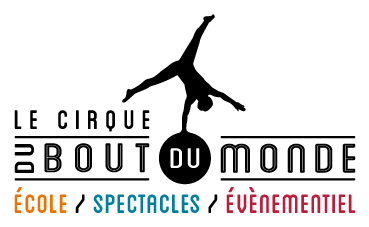 Eté  2021Pour les règlements par ANCV, Crédits Loisirs ou chèques ACTOBI vous avez la possibilité de déposer le dossier d’inscription au bureau du Cirque les Lundis, mardis et mercredis (10h-17h).Nom de(s) l’enfant(s) :………………………………………………………………………………………………………….Prénom de(s) l’enfant(s) :………………………………………………………………………………………………………Un goûter (stage demi-journée) et un pique-nique (stage journée) à prévoir dans un sac isotherme (pas d’accès au frigo) + bouteille d’eau ou gourde individuelle pour répondre aux contraintes sanitaires liées à la COVID19* nous nous réservons le droit d’annuler les stages si le nombre d’inscrits était insuffisantTel : 03.20.88.48.31Cochez les cases utiles :J’autorise le corps médical à pratiquer, en cas d’urgence, toute intervention chirurgicale Signature :J’autorise la prise d’une ou plusieurs photographie(s) ou vidéo représentant mon enfant dans le cadre de son cours et restitution.J’autorise la diffusion et la publication d’une ou plusieurs photographies / vidéo le représentant dans le cadre de reportage presse sur l’activité de l’association (journaux, télévision…)INFORMATION RGPD Nous mettons à jour notre politique de confidentialité, en application du nouveau Règlement Général sur la Protection des Données (RGPD) entré en vigeur dans l’Union Européenne le 25 mai 2018. Sachez que nous utilisons uniquement vos données personnelles pour notre newsletter, communication vie associative et interne, Fédération Française des Ecoles de Cirque. Nous prenons soin de vos données et nous ne vendons ni ne les partageons. Vous pourrez lire notre politique de confidentialité à tout moment sur notre site internet et demander le retrait de la liste d’envoi à tout moment en nous contactant.J’ai pris connaissance de la politique du CBM dans le cadre de la RGPDJe donne mon accordComment avez-vous connu notre association ?Fait à ……………………………………………………Le ………………………………………………………..Signature 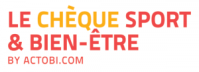 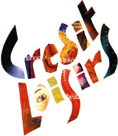 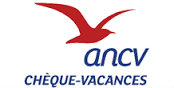 DECHARGE DE SANTE Je soussigné.e…………………………………………………………………..….., responsable légal.e de l’enfant………………………………………………………………………………………………………….………………né(e) le………………………………, inscrit.e sur les activités du cirque au cours …………………………………………………, proposées par l’école de cirque  LE CIRQUE DU BOUT DU MONDE reconnais ne pas fournir de certificat médical de non contre-indications à la pratique des arts du cirque.J’assume l’entière responsabilité des dommages liés à cette pratique qui seraient dus à son état de santé actuel.Par ailleurs je déclare que mon enfant, ci-dessus mentionné.e, n’a pas subi récemment d’opération médicale/chirurgicale, ni n’avoir eu de blessures traumatiques récentes, et ne fait pas l’objet de contre-indications de pratique d’activités physiques.Je certifie ne pas avoir connaissance d’un état de santé susceptible d’interdire ou de limiter la pratique d’activité physiques.J’atteste avoir pris connaissance des risques liés à ces activités.Pour servir et valoir ce que de droit,Le……../………./………					Signature(du.de la responsable légal.e pour les mineur.e.s)